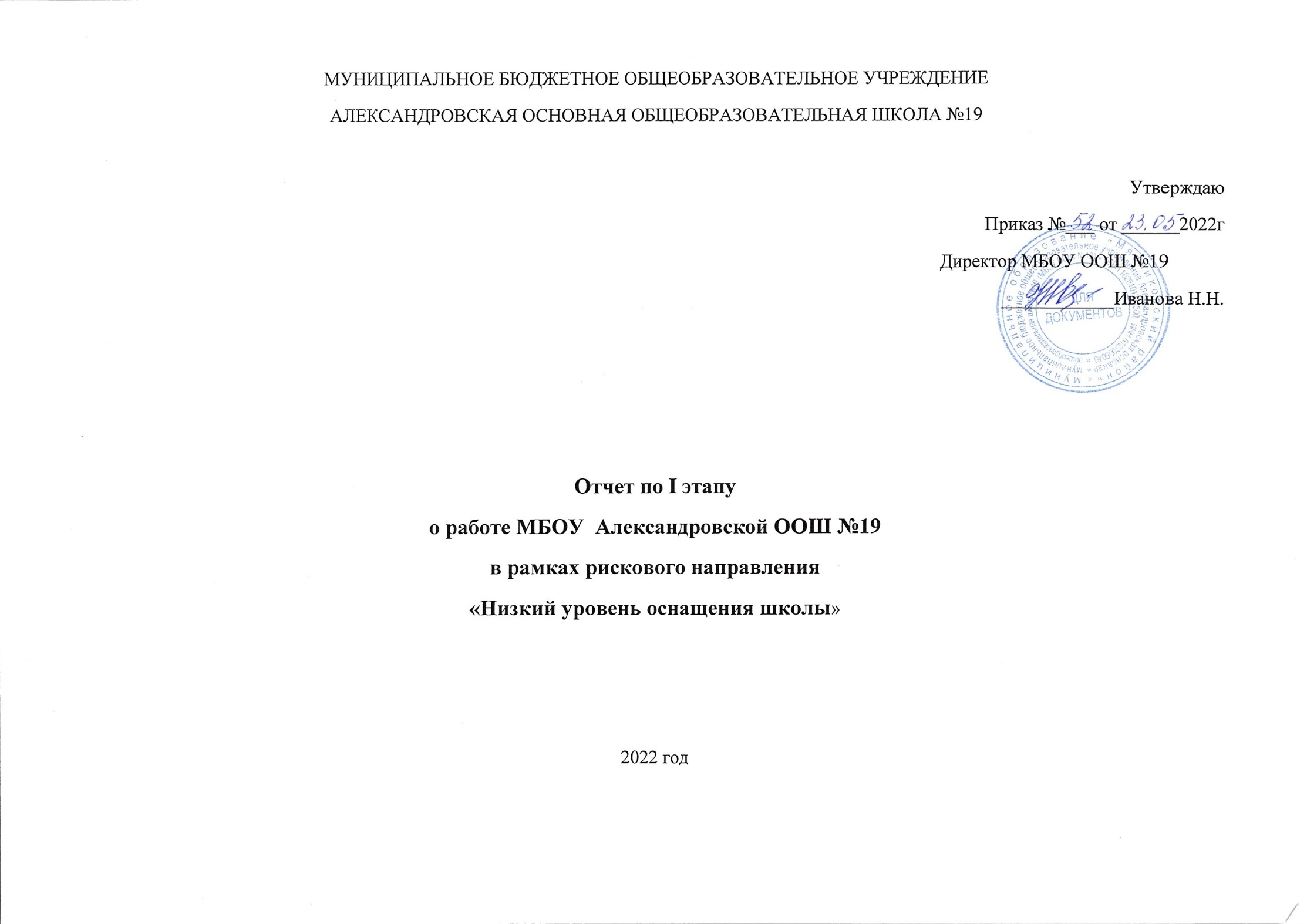 Задача Мероприятие ПоказателиСроки реализации Ответственные ОтчетУлучшение материально-технической базы школы, создание образовательной инфраструктуры, соответствующей современным требованиям Проведение анализа материально-технических, санитарно-гигиенических условий школы, потребностей в приобретении учебного и иного оборудования в соответствии со спецификой и учебными программами, реализуемыми МБОУ ООШ №19. Аналитическая справкафевраль-март 2022 Зам. директора по УВР https://aleksandrovka.rostovschool.ru/upload/rstscaleksandrovka_new/files/78/bb/78bb4f1249f4f822586d4de64d0b7135.pdf Улучшение материально-технической базы школы, создание образовательной инфраструктуры, соответствующей современным требованиям Составление плана и дизайна проекта помещений, выделенных под Центр, смет на ремонтные работыПлан дизайн - проекта и сметы на строительные работыМай 2022г.Директорhttps://aleksandrovka.rostovschool.ru/?section_id=89 Усовершенствование библиотечного фонда школыФормирование плана-заказа учебников на 2022-2023 учебный год. План- заказ и заключенный контракт на поставку учебников.май-июнь 2022г.Администрация ОУ, педагог-библиотекарьhttps://aleksandrovka.rostovschool.ru/upload/rstscaleksandrovka_new/files/b1/fa/b1fab1cb4e0cb1abd98bddae124ec36c.pdf Обеспечение возможности обучающимся получать знания в естественно-научной и технологической областях  с использованием современного обрудованияЗакупка и установка оборудования в рамках проекта «Точка роста»Фото поставленного оборудования и контракты на закупкуМарт-август 2022г.Директор школыhttps://aleksandrovka.rostovschool.ru/upload/rstscaleksandrovka_new/files/ab/c6/abc650af7e82b80d75e1661afc02400a.pdf 